Chương trình du lịchCAO BẰNG - BẮC CẠN - THÁI NGUYÊNPác Bó - Thác Bản Giốc - Động Ngườm Ngao - Hồ Ba Bể - Đền ĐuổmThời gian: 3 ngày 2 đêm / Phương tiện: Ô tô / Khởi hành: thứ 6 hàng tuần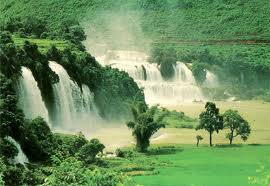 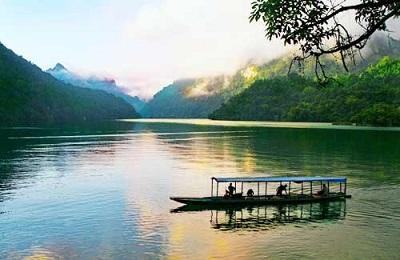 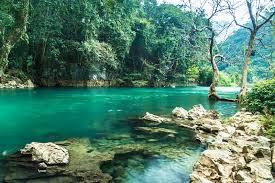 Điểm nổi bật:Khởi hành ngay cả khi chỉ có 2 khách đăng ký đi tourThăm di tích Pác Bó với dòng suối trong như ngọc và chụp hình cột mốc Km0 đường Hồ Chí MinhThăm thác nước lớn thứ 4 trong 10 thác nước lớn nhất trên thế giới nằm giữa đường biên hai quốc giaKhám phá Hồ Ba Bể, một trong những hồ nước tự nhiên trên núi đẹp nhất trên thế giớiKhám phá văn hóa của đồng bào dân tộc Tày, Nùng...Khám phá ẩm thực địa phương độc đáoNGÀY 1: HÀ NỘI - CAO BẰNG - PÁC BÓ 					      (ĂN - / TRƯA / TỐI)06h00-06h30: Xe và hướng dẫn viên đón Quý khách tại khách sạn khu vực phố Cổ và Nhà hát lớn khởi hành đi Cao Bằng. Trên đường dừng chân nghỉ ngơi, Quý khách tự tức ăn sáng tại điểm nghỉ. Ngồi trên xe ô tô, Quý khách còn được trải nghiệm liên tiếp các con đèo nổi tiếng như: Đèo Giàng, Đèo Gió.Lưu ý: Với khách ở khu vực Nội Bài hoặc sân bay Nội Bài, xe có thể hỗ trợ qua đón hoặc trả với chi phí hỗ trợ là 200.000đ/nhóm. Miễn phí đón ngày đi và/hoặc trả ngày về với các nhóm từ 6 khách trở lên. Trưa: Ăn trưa tại nhà hàng trên Đèo Gió. Sau bữa trưa Quý khách tiếp tục lên xe đi Cao Bằng và chiêm ngưỡng những con đèo nối đuôi nhau như Đèo Khau Khang, Đèo Cao Bắc và Đèo Tài Hồ Sìn.15h30: Tới Pác Bó, Quý khách thăm Khu di tích lịch sử Pác Bó (cách tp Cao Bằng 50km). Tại đây Quý khách vào thăm nơi ở và hoạt động của Chủ tịch Hồ Chí Minh trong những năm kháng chiến từ 1941 đến 1945, đoàn chụp hình lưu niệm tại Suối Lê Nin - Núi Các Mác, thăm hang Cốc Bó và chụp hình lưu niệm tại Cột mốc số 0 đường Hồ Chí Minh. Trên đường trở ra thành phố Cao Bằng, nếu còn thời gian, xe ô tô sẽ dừng lại để Quý khách vào thăm Khu di tích mộ Kim Đồng, tìm hiểu câu chuyện về cậu bé thiếu niên anh hùng Nông Văn Dền (tức anh Kim Đồng).18h30: Về tới thành phố Cao Bằng, Quý khách ăn tối sau đó nhận phòng khách sạn nghỉ ngơi. Buổi tối tự do khám phá thành phố Cao Bằng về đêm. Nghỉ đêm tại Cao Bằng.NGÀY 2: CAO BẰNG - THÁC BẢN GIỐC - BA BỂ	         		        (ĂN SÁNG / TRƯA / TỐI)06h30: Trả phòng khách sạn, ăn sáng sau đó Quý khách tập trung lên xe đi Trùng Khánh - mảnh đất địa đầu nổi tiếng với hạt dẻ Cao Bằng và những vùng đất non nước hữu tình, vùng lõi của khu vực Công viên địa chất toàn cầu Non nước Cao Bằng. Trên đường ngắm nhìn Đèo Mã Phục với vẻ đẹp quyến rũ nên thơ.09h00: Vào thăm động Ngườm Ngao (động Hổ), là 1 trong những động đẹp nhất miền Bắc. Động nằm ở bản Gun, xã Đàm Thuỷ, huyện Trùng Khánh, tỉnh Cao Bằng, tọa lạc trong lòng một quả núi, cách thác Bản Giốc 5 km. Theo khảo sát của Hiệp hội Hang động Hoàng gia Anh năm 1995, hang động này có tổng chiều dài 2144 mét, có 3 cửa chính: Ngườm Ngao, Ngườm Lồm và Bản Thuôn. Trong động có nhiều nhũ đá và măng đá với các hình dạng phong phú đa dạng.10h00: Tiếp tục di chuyển vào Thác Bản Giốc. Thác có độ cao 53m, chia làm 3 tầng được coi là một trong những thác nước đẹp nhất Việt Nam và cũng là thác nước lớn thứ 4 trong top 10 thác nước kỳ vĩ nhất trên thế giới nằm trên đường biên giới giữa hai quốc gia. 12h00: Ăn trưa tại nhà hàng. Sau bữa trưa, Quý khách lên xe tiếp tục di chuyển về Ba Bể (Bắc Kạn) và không quên ghé thăm làng rèn dao Phúc Sen nổi tiếng có truyền thống từ rất lâu đời. Trên đường đi, Quý khách ngắm nhìn lại những con đèo mà mình đã đi qua từ ngày thứ nhất đặc biệt là cảnh đẹp hùng vĩ của núi rừng Đông Bắc trên đèo Gió. 18h00: Về tới Vườn Quốc Gia Hồ Ba Bể. Quý khách nhận phòng khách sạn hoặc homestay theo đăng ký từ trước và nghỉ ngơi.19h00: Ăn tối tại nhà sàn. Buổi tối, Quý khách có thể yêu cầu thêm chương trình giao lưu văn nghệ, nghe biểu diễn hát Then và nhảy sạp của người Tày (chi phí tự túc). Nghỉ đêm tại Ba Bể.NGÀY 3: HỒ BA BỂ - THÁI NGUYÊN - HÀ NỘI		        		  (ĂN SÁNG / TRƯA / - )06h00: Quý khách thức giấc, mở cửa phòng và bước ra ngoài giữa không gian tĩnh mịch như ngừng thở, hit một hơi thật sâu để cảm nhận bầu không khí trong lành của khu rừng già trong Vườn Quốc Gia Hồ Ba Bể.06h30: Ăn sáng tại khách sạn. Sau bữa sáng, Quý khách thu dọn hành lý và lên xe theo con đường xuyên rừng ra tới bến thuyền. Ngồi trên chiếc thuyền nhỏ, Quý khách vừa thư giãn ngắm cảnh hồ vừa tìm cho mình những góc chụp hình ưng ý. Trên Hồ, thuyền sẽ ghé lại các điểm sau:Ao tiên: Ao Tiên nằm ở góc hồ ba của hồ Ba Bể, là một hồ nước nhỏ nằm lọt giữa một ngọn núi nhô cao trên mặt hồ. Tương truyền là nơi xưa kia các vị thần tiên thường ngồi chơi cờ ở đây.Đền An Mạ: Đền nằm trên một ngọn núi nhỏ giữa lòng hồ. Tương truyền, trong chiến tranh phong kiến thời Lê - Mạc, các tướng nhà Mạc đã thất trận, chạy đến Động Puông rồi tuẫn tiết tại đó. Cảm kích tinh thần trung liệt, người dân đã dựng đền thờ họ Mạc, song lo bị quan quân nhà Lê phát hiện dẹp bỏ nên đã đổi tên thành Đền An Mạ. Hai từ “An Mạ” theo tiếng dân tộc Tày có nghĩa là “mồ yên mả đẹp”, nơi yên nghỉ của các trung thần họ Mạc.Đảo Bà Góa - một hòn đảo nhỏ xinh xắn nằm ngay vị trí trung tâm của Hồ, gắn liền với sự tích hình thành của Hồ. Thuyền đi chậm một vòng quanh đảo để Quý khách chụp hình.12h00: Ăn trưa tại nhà hàng. Sau bữa trưa tiếp tục lên xe về Hà Nội. Trên đường ghé thăm Đền Đuổm thờ Thánh Đuổm Dương Tự Minh nổi tiếng về sự linh thiêng tại Phú Lương, Thái Nguyên.18h30: Về đến Hà Nội. Kết thúc chương trình. Hẹn gặp lại Quý khách!GIÁ TOUR DÀNH CHO 01 KHÁCH(áp dụng với khách lẻ ghép đoàn)Giá tour bao gồm:Xe ô tô 7 đến 45 chỗ chất lượng cao (tùy số lượng khách thực tế) đưa đón theo chương trình02 đêm ngủ theo tiêu chuẩn đăng kýKhách sạn Cao Bằng: 02 người/phòng (lẻ ghép ngủ 3)Phòng riêng khép kín tại Ba Bể: 02 người/phòng (lẻ ghép ngủ 3)Với Homestay truyền thống: ngủ tại các buồng riêng tư (buồng 2 đến 4 khách), sử dụng các nhà vệ sinh chung05 bữa ăn chính theo chương trình, mức ăn tiêu chuẩn 100.000đ/suất02 bữa sáng theo tiêu chuẩn của khách sạn hoặc mức ăn 30.000đ/suất tại nhà hàngVé thăm quan các điểm có trong chương trìnhThuyền thăm quan Hồ Ba BểHướng dẫn viên phục vụ nhiệt tình, thành thạo, chu đáo xuyên suốt tuyến du lịchNước uống phục vụ trên xe, mỗi ngày 01 chai 500mlKhông bao gồm:Hóa đơn thuế GTGT (nếu lấy hóa đơn cần báo ngay khi đặt tour và trả thêm 10% tiền thuế VAT)Phụ thu 50.000đ/khách mang quốc tịch nước ngoài (chi phí thủ tục tại Thác Bản Giốc theo quy định)Xe điện tại Pác Bó, đi bè tại Thác Bản Giốc (tùy nhu cầu)Đồ uống trong các bữa ăn, trong khách sạn và các chi phí cá nhân khácCác dịch vụ và chi phí khác không đề cập đến trong chương trìnhTiền TIP (không bắt buộc với du khách Việt Nam), nhưng thông thường từ: 100.000đ/kháchTiền TIP quy định với khách nước ngoài: tối thiểu $5/ngày x 3 ngày = $15/khách/tourChi phí phát sinh hợp lý:Phụ thu phòng đơn: 250.000đ/khách với option 2 sao hoặc 350.000đ/khách đối với option 3 sao (áp dụng với trường hợp khách đăng ký đi một mình mà không thể ghép ngủ ghép cùng người khác) hoặc do yêu cầu được ngủ riêng từ phía khách hàng.Chênh lệch giá vé thắng cảnh (có thể có) của những điểm du lịch tăng lên sau thời điểm đặt tour. Điều này do thực tế phát sinh khách quan. Mong Quý khách thông cảm!Trẻ em (cần đọc kỹ để nắm rõ về tiêu chuẩn của trẻ em):Trẻ em từ 1-4 tuổi miễn phí (bố mẹ tự lo mọi chi phí cho trẻ, không chiếm chỗ trên xe). 02 người lớn chỉ được kèm theo 01 trẻ miễn phí, từ trẻ thứ 2 tính 75% giá tour (tiêu chuẩn như trẻ em tính phí). Nếu 01 người lớn đi kèm 01 trẻ từ 1-4 tuổi thì trẻ phải mua 50% giá tour của người lớn (được hưởng chỗ ngồi riêng trên xe ô tô, nửa suất ăn của người lớn và các dịch vụ khác bao gồm trong tour). Trẻ em từ 5-9 tuổi tính 75% giá tour (ăn suất riêng, chỗ ngồi trên xe riêng).Lưu ý: đã là trẻ em (dù mua 50% hay 75%) đều không có tiêu chuẩn giường ngủ, phải ngủ ghép cùng gia đình. Hai trẻ hay nhiều trẻ cũng không được tính gộp lại tương đương với một người lớn. Trẻ em từ 10 tuổi trở lên: giá tour tính như người lớn.Quý khách cần lưu ý:Quý khách đi tour (đặc biệt là các tour liên quan đến tàu thủy, tàu hỏa, máy bay… hoặc các tour đi đến các vùng biên giới) phải mang theo giấy tờ tùy thân hợp pháp (CMND/Thẻ căn cước/Hộ chiếu). Trẻ dưới 14 tuổi tối thiểu phải mang theo giấy khai sinh. Trẻ em từ 14 tuổi trở lên bắt buộc phải có Thẻ căn cước hoặc hộ chiếu.Nên mang theo thuốc đau bụng do tiêu chảy, thuốc cảm sốt thông thườngQuý khách là người ăn chay vui lòng mang thêm đồ ăn chay theo để đảm bảo khẩu vị của mìnhBất cứ dịch vụ nào trong tour nếu Quý khách không sử dụng cũng không được hoàn lại nếu không thông báo từ lúc đăng ký tour.Hướng dẫn viên có quyền sắp xếp lại thứ tự các điểm thăm quan cho phù hợp điều kiện từng ngày khởi hành cụ thể nhưng vẫn đảm bảo tất cả các điểm thăm quan trong chương trình.Trường hợp ngày khởi hành có từ 6 khách trở xuống, lái xe có thể kiêm hướng dẫn viên. Đây là những lái xe có nhiều kinh nghiệm, am hiểu tuyến điểm và văn hóa địa phương.Là tour miền núi, thường đi xe nhỏ nên đề nghị Quý khách không mang hành lý cồng kềnh, quá khổ và không mang nhiều hành lý. Nên mang balo thay vì mang những vali cứng. Có những option ngủ tại homestay để tăng tính trải nghiệm với tour miền núi. Quý khách có thể cân nhắc mang thêm những vật dụng cá nhân để dùng khi ở Homestay (nếu thấy cần thiết).Khi kết thúc tour, chúng tôi sẽ trả khách tại một điểm duy nhất là Nhà hát lớn Hà Nội. Quý khách vui lòng tự bắt taxi về khách sạn hoặc nơi ở của mình.(*) Lưu ý chung về dịch vụ khách sạn địa phương: Với các tuyến miền núi, chúng tôi quy ước phân hạng khách sạn như sau. Sự phân hạng chỉ mang tính chất tương đối để phân loại dịch vụ.Homestay: được hiểu là nhà dân mà thông thường là nhà sàn, có nơi sẽ ngủ tập thể, có nơi sẽ bố trí ngăn thành các không gian riêng. Nhưng đặc điểm chung là nghỉ cộng đồng và nhà vệ sinh chung.Khách sạn 1 sao: được hiểu là các khách sạn mini và nhà nghỉKhách sạn 2 sao: là những khách sạn có quy mô trung bình, xếp hạng 2 sao địa phươngKhách sạn 3 sao: là những khách sạn đẹp của khu vực hoặc được gắn sao theo quy địnhKhách sạn 4 sao: là những khách sạn đẹp và nổi bật trong khu vựcKhách sạn 5 sao: là những khách sạn phải được cấp biển xếp hạng tiêu chuẩn (*) Trách nhiệm của khách hàng:Khách hàng phải tự bảo quản tài sản riêng của mình trong mọi trường hợp và ở tất cả các nơi trong suốt chuyến đi. Bên tổ chức tour không chịu trách nhiệm về những mất mát về tiền bạc, tư trang quý, vé máy bay, và tài sản riêng của khách hàng trong chuyến đi.ItineraryCAO BANG - BAC CAN - THAI NGUYENPac Bo - Ban Gioc waterfall - Tiger cave - Babe lake - Duom TempleDuration: 3 days 2 nights/ Transportation: Bus / Departure: every Friday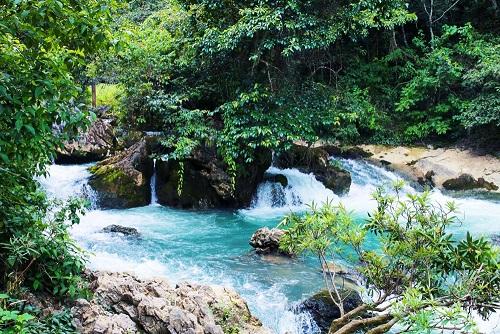 DAY 1: HANOI - CAO BANG - PAC BO 							 	 ( - / L / D )06.00-06.30: Pick up at the hotel in the Hanoi Old Quarter area. Beginning of the excursion with Cao Bang. Have breakfast on the way (paid by yourself). 12h00: Have lunch in the restaurant. After lunch, get in the car and go to Cao Bang and take somes photos with Wind Pass, Khau Khang Pass, Cao Bac Pass and Tai Ho Sin Pass.15h30: Enter Pac Bo historic monument (50km away from Cao Bang). Have a view at the place where Ho Chi Minh lived and led Vietnam’s revolution from 1941 to 1945. We will have time to take pictures at Lenin Stream, Karl Marx Mountain and visit Coc Bo Cave.18.30: Arrive Cao Bang, check in at the hotel, take a rest and then have dinner. After dinner, you are free to do anything. Overnight at the hotel in Cao Bang city.DAY 2: CAO BANG - BAN GIOC WATERFALL - TIGER CAVE - BA BE 		          ( B / L / D )06.30: Check out of the hotel, have breakfast and get into our car, off to Trung Khanh. Have a chance to see the wild and imposing beauty of Ma Phuc Pass.09.00: Continue with visiting Tiger Cave, one of the greatest caves in northern Vietnam.10.00: Visit BanGioc Waterfall, with 53m height, divided into 3 levels. This is one of the most beautiful waterfalls of Vietnam and it also is the fourth biggest waterfall in the top 10 greatest waterfalls lying between 2 countries in the world.12h00: Have lunch. After lunch, visit Phuc Sen Knife Village, which is famous for making knife tradition. Continue going to Ba Be. Have a chance to see the wild and imposing beauty of Tai Ho Sin Pass, Cao Bac Pass, Khau Khang Pass and especially Wind Pass.18.00: Arriving at Pac Ngoi village, checking in Homestay and relaxing. Enjoy a cup of coffee (self-paid) at the end of the afternoon.19.00: Have dinner. After dinner, tourists can participate in some activities, such as: performing art activity, campfire activity or listening to Then music (self-paid).DAY 3: BABE LAKE - THAI NGUYEN - HANOI					             ( - / L / D )06h30: Breakfast at the hotel or the stilt house. After breakfast, you pack your luggage to the car, then walk along the small road by the lake leading to Pac Ngoi boat station. Sitting on a small boat, you are relaxing to admire the lake while looking for yourself at the perfect shooting angle. On the Lake, boats will stop at the following points:Farry Pond is located at the corner of the third lake of Ba Be Lake, a small lake located in the middle of a mountain high above the lake. It is said that in the past, the fairies used to play chess here.An Mạ Temple: According to legend, in the Le-Mac war, Mac generals lost the fight. They ran to Puong Cave and ended their lives there to protect their loyalty and pride. To eulogize Mac generals’ spirit, people built a temple to worship the Mac family. Worried that Le soldiers would destroy this temple, they changed its name to An Ma. The word “An Ma” means “peaceful and beautiful grave” in Tay people’s language.Widow Islet - a lovely small island located right in the center of the lake, associated with the formation of the lake. Boats go around the island slowly for you to take pictures.12h00: Lunch at the restaurant. After lunch, we continued to drive to Hanoi. On the way, visit the Duom temple, the famous temple in Phu Luong, Thai Nguyen.18.30: Arrive Hanoi. Tour ends. See you again!InclusionsAC transportation by 7 to 45-seat car01 night at an accommodation hotel, 02 persons in a room. In case there are an odd number of tourists, there will be a room having 3 persons if accepted. If not, an additional fee of 50% price of a hotel room will be charged01 night at homestay in Pac Ngoi villageMeals (2 breakfasts, 3 lunches and 2 dinners)Visiting boat on Ba Be LakeEnglish speaking tour guide01 bottle of water is served everyday during the time traveling by carExclusionsVAT invoice, travel insuranceElectric car in Pac BoAdditional fee if there is any change in ticket pricesBeverages for meals and other personal expenseTip for driver and tour guide, at least $5/person/01 dayPrice Policy for ChildrenFree for children with ages from 1 to 4 (their parents must pay for all their other expenses and 1 to 3 year-old children do not have their own seats in the car). In case one person takes one child from 1-3 years old. The child will be charged 50% of the adults' price (the child will have meals and a seat).From 5 to 9 year-old children will be charged 75% of the tour fee (they will have their own seats in our car and their own meals, but they have to share the hotel room with their parents)From 10-year-old children are considered as adultsAdditional FeesSingle hotel room rental (if required or you go alone): 15$/person/02 nightsForeigner will be charged 5$ for the permission from border policeNotice You have to bring your PassportYou should bring any type of medicine for preventing insects and common diseasesBring your private toothbrush, toothpaste and towel (if necessary)Tour guide can rearrange the schedule, but all places stay the sameIf under 6 tourists, driver can also be tour guideIf you are a vegetarian, you can bring your own food to suit your taste (if necessary)Do not bring a too big suitcase with you(*) Customer responsibilities:Customers are responsible for your illness and chronic diseases (cardiovascular disease, blood pressure, diabetes, osteoarthritis ...), congenital diseases, latent diseases, HIV AIDS, mental and neurological disorders, pregnant women ... are diseases that are not covered by the insurance. When necessary, you must write your own commitment to your health when participating in the tour. The tour organizer is not responsible for cases in which you do not report the illness, untruthful declaration as well as cases outside the coverage of travel in the tour.Customers must preserve their property in all circumstances and at all locations during the trip. The tour organizer is not responsible for any lost money, identification, airline tickets, personal belongings and other property of the customer during the trip.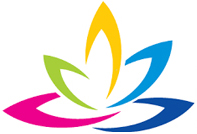 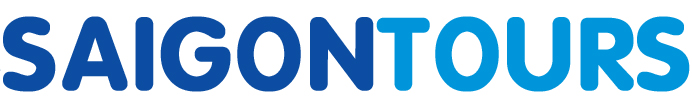 CÔNG TY TNHH GIAO THÔNG VẬN TẢI VÀ DU LỊCH SÀI GÒNCÔNG TY TNHH GIAO THÔNG VẬN TẢI VÀ DU LỊCH SÀI GÒN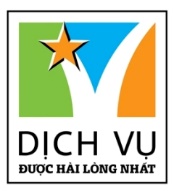 Văn phòng Hồ Chí MinhĐC: 219 Võ Văn Tần, Phường 5, Quận 3ĐT: 19002258Email: hcm@saigontours.asia           Website: www.saigontours.asiaVăn phòng Hà Nội: ĐC: Tầng 6, 12 Khuất Duy Tiến, P. Thanh Xuân Trung, Q.Thanh XuânĐT: 1900 2258Email: hanoi@saigontours.asiaWebsite: www.saigontours.asia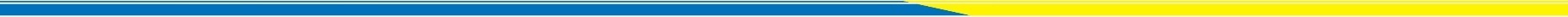 Giá dịch vụ01 đêm Homestay Ba Bể01 đêm 2 sao Cao Bằng01 đêm Homestay Ba Bể01 đêm 3 sao Cao BằngPhụ thu ngủ phòng riêng khép kín tại Ba BểGiá tour100.000đ /01 kháchSingle+250.000đ+350.000đ250.000đ /01 kháchNước ngoàiPhụ thu thêm 50.000đ/khách theo Quy định của Biên Phòng tại Bản GiốcPhụ thu thêm 50.000đ/khách theo Quy định của Biên Phòng tại Bản GiốcPhụ thu thêm 50.000đ/khách theo Quy định của Biên Phòng tại Bản Giốc